Vergadering  20 maart ‘17                                 HiKiBeleden:1 	Sofie, Simon (Maheen)2 	Erinn, Haily (Lomme)3 	Mauro, Ibrahim, (Beryl)4 	Io, Tyler, (Aaike)5 	Lennert V. H., Jorien, (Vik)6 	Adam, Arne, (Lennert)Verslag:Overlopen van het verslag van vorige vergadering.We blijven aandacht schenken aan fruitdag.Ideeën uit de bus: enkele liedjesGekke harendag? Buitenspeeldag 19 april. (woensdag na de paasvakantie) met doorschuifsysteemLeuke spelletjes: (8 activiteiten  =  8 leerkrachten) Elke klas mag 4 activiteiten doen gedurende 10 minutenHinkelenLimboNummerloopHoefijzer werpenTussenstaanderke Pot pot fotomodelEstafette Dood aanActie voor het goede doel?  Kom Opwijk tegen kanker. We hebben een zwemmarathon gedaan. Opbrengst € 2377,99Volgende vergadering:  8 mei 2017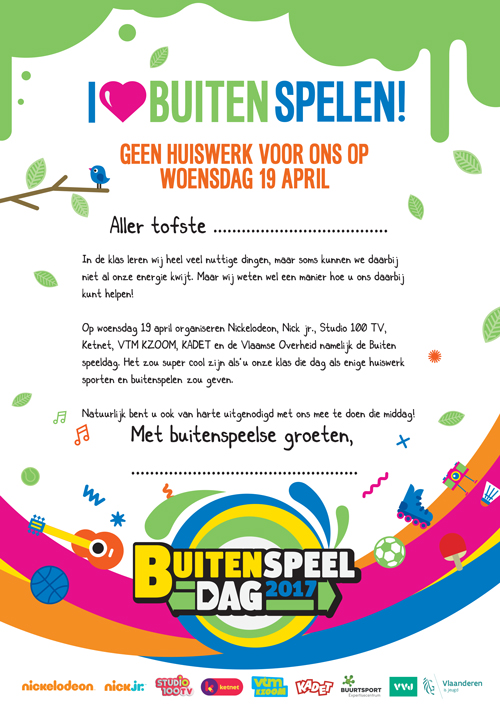 